Новый год – это время волшебства, доброй сказки и ожидания чуда. Один из самых любимых всеми, долгожданных, радостных и душевных праздников.Для ребёнка новогодний утренник в детском саду - важнейшая часть встречи Нового года. 23 декабря  в подготовительной группе «Теремок» прошёл утренник  «Новогодняя дискотека». С самого начала представления сказочные герои: Киса-миса, Баба Яга, Лиса и Волк увлекли детей в волшебный мир сказки и зажигательной дискотеки. Дети смогли окунуться в праздничную атмосферу приключений, поучаствовать в интересных конкурсах. С появлением Деда Мороза начался настоящий праздник с песнями и танцами, хороводами вокруг ёлки. Дети читали стихи Деду Морозу и Снегурочке. Море радости и эмоций вызвали подарки, врученные детям из рук самого Дедушки Мороза! Во время новогоднего представления царила атмосфера праздника и волшебства.    воспитатели: Исангулова Л.М.                       Стоянова А.С.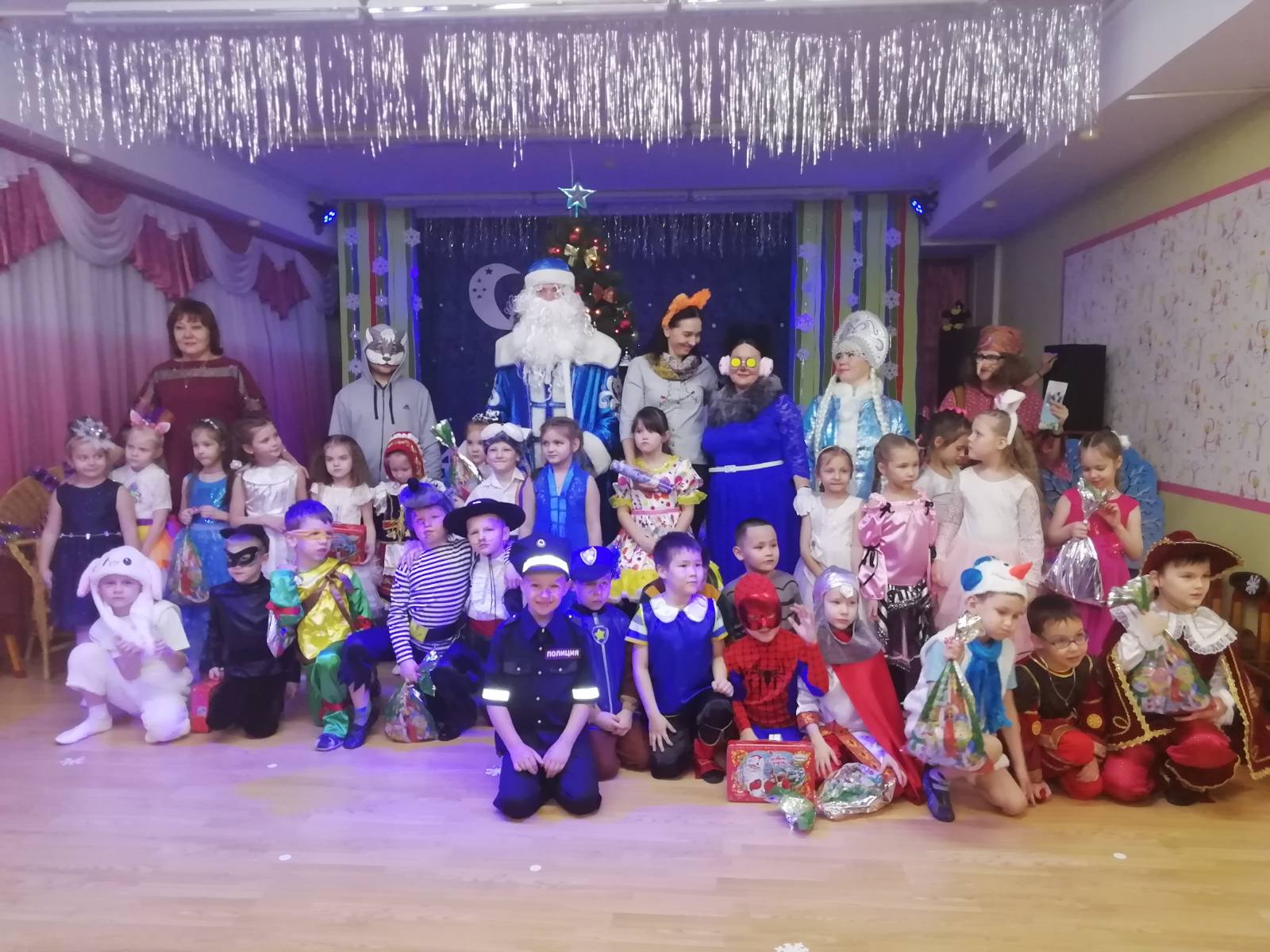 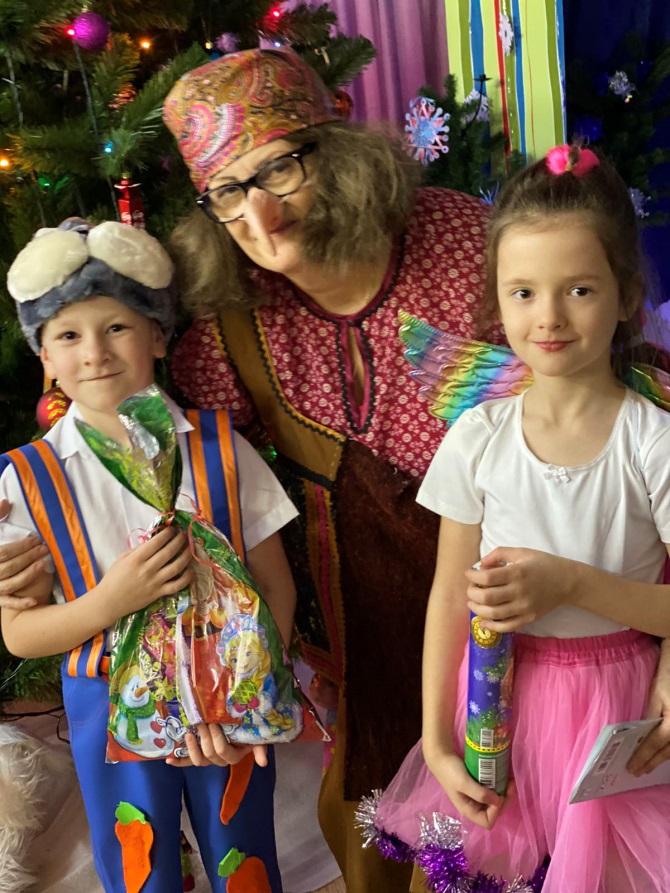 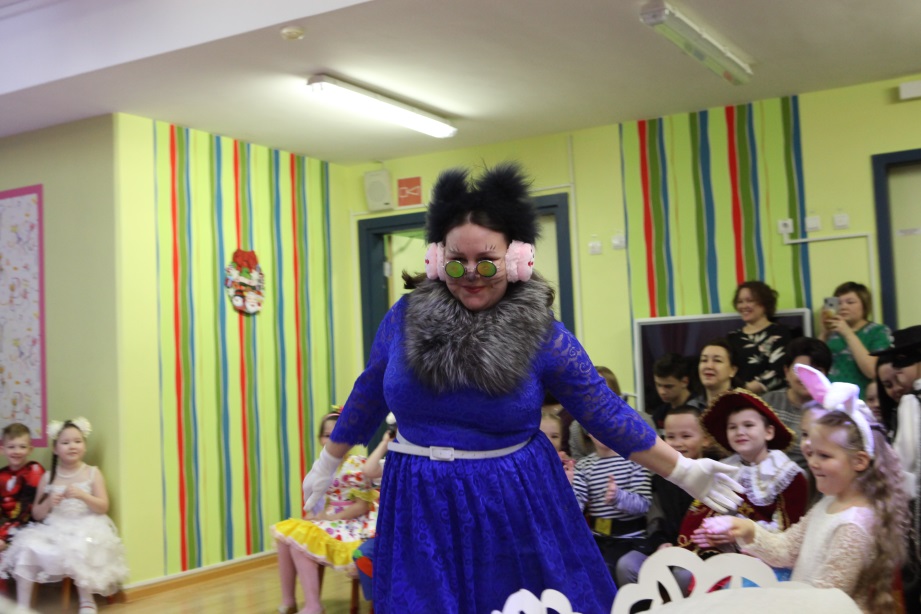 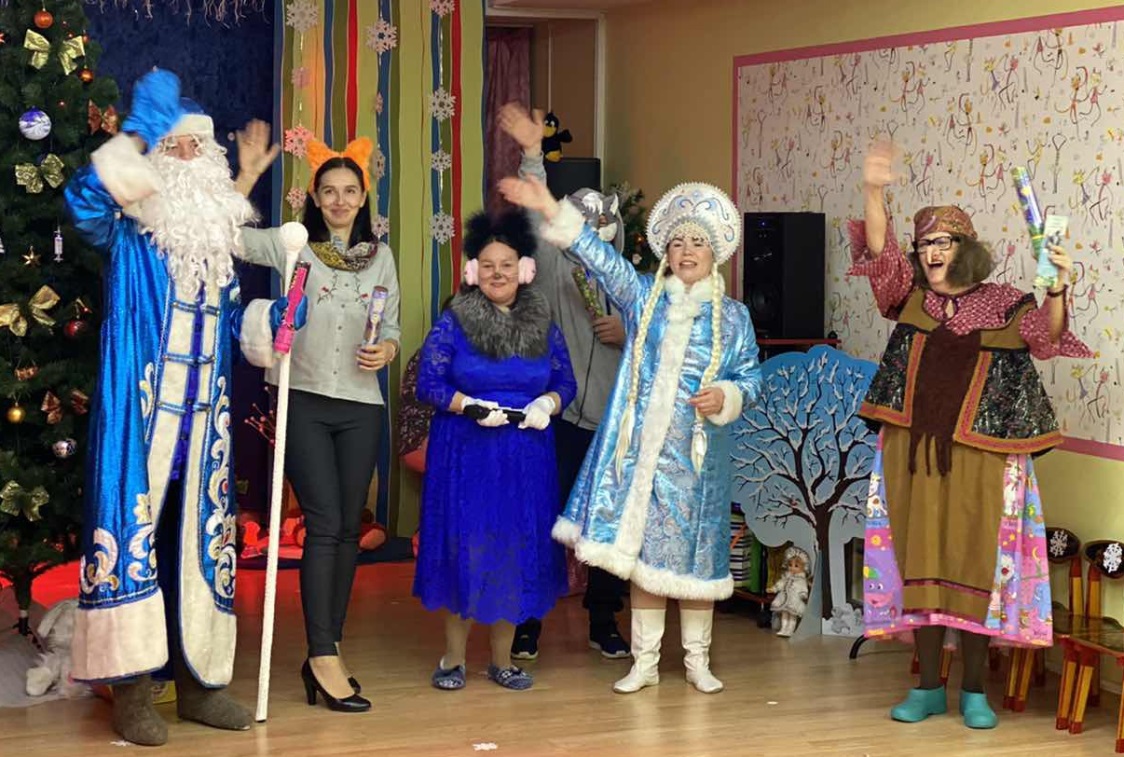 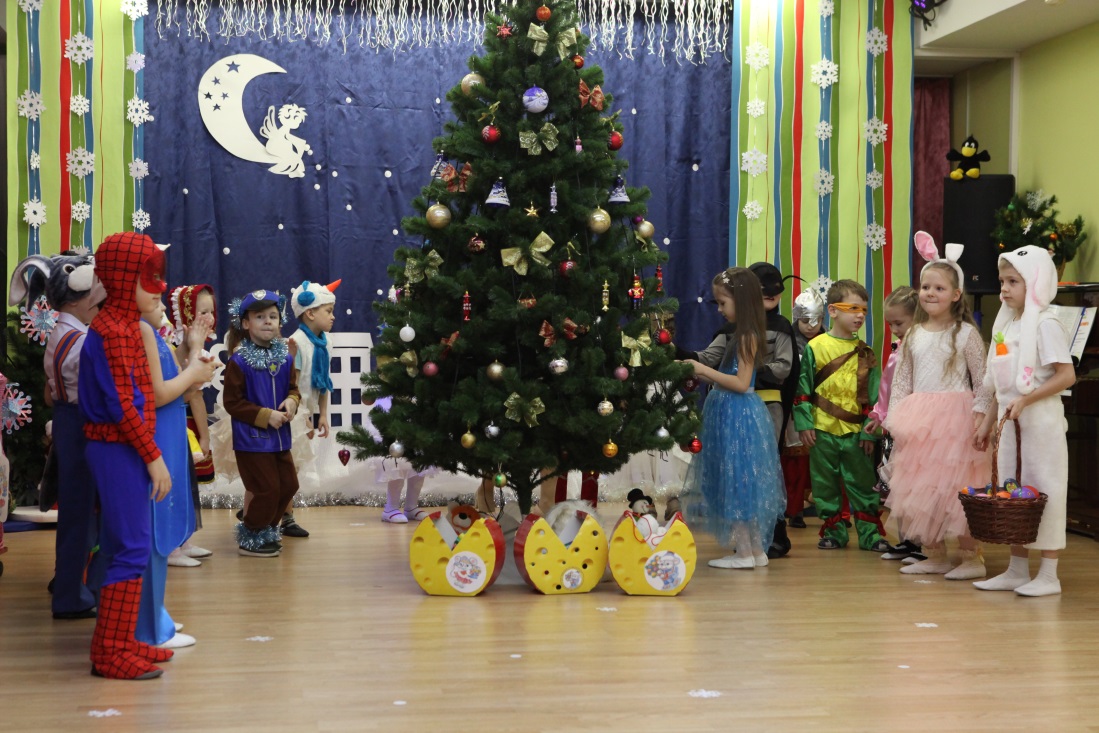 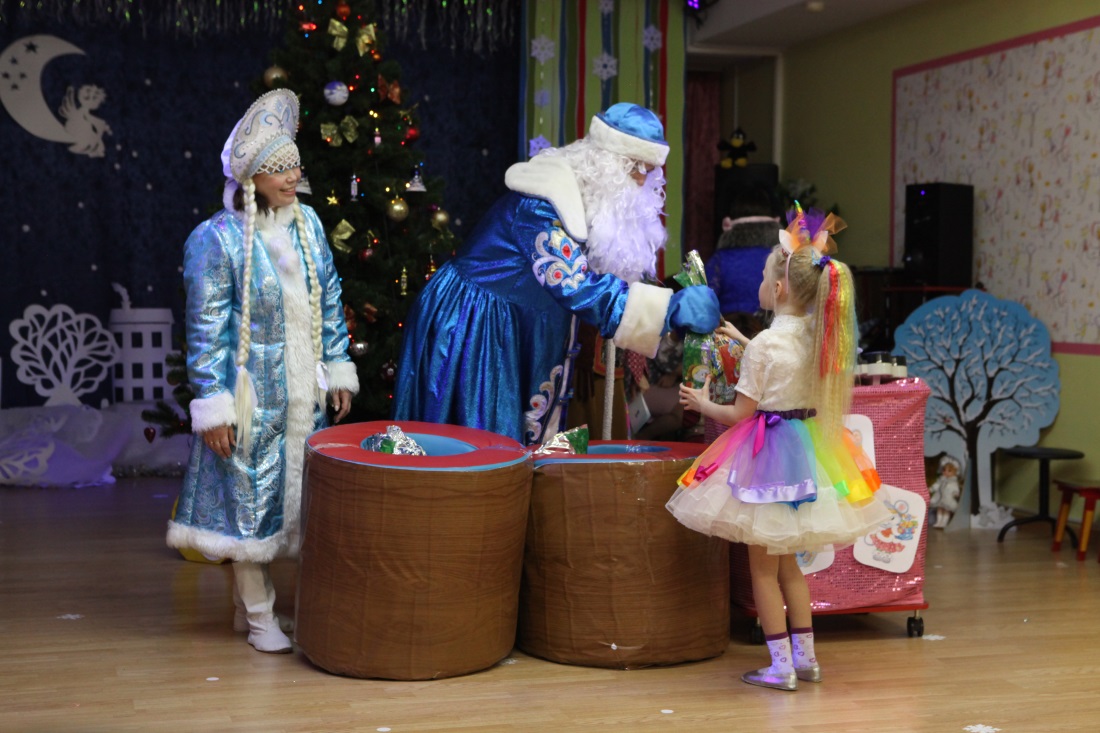 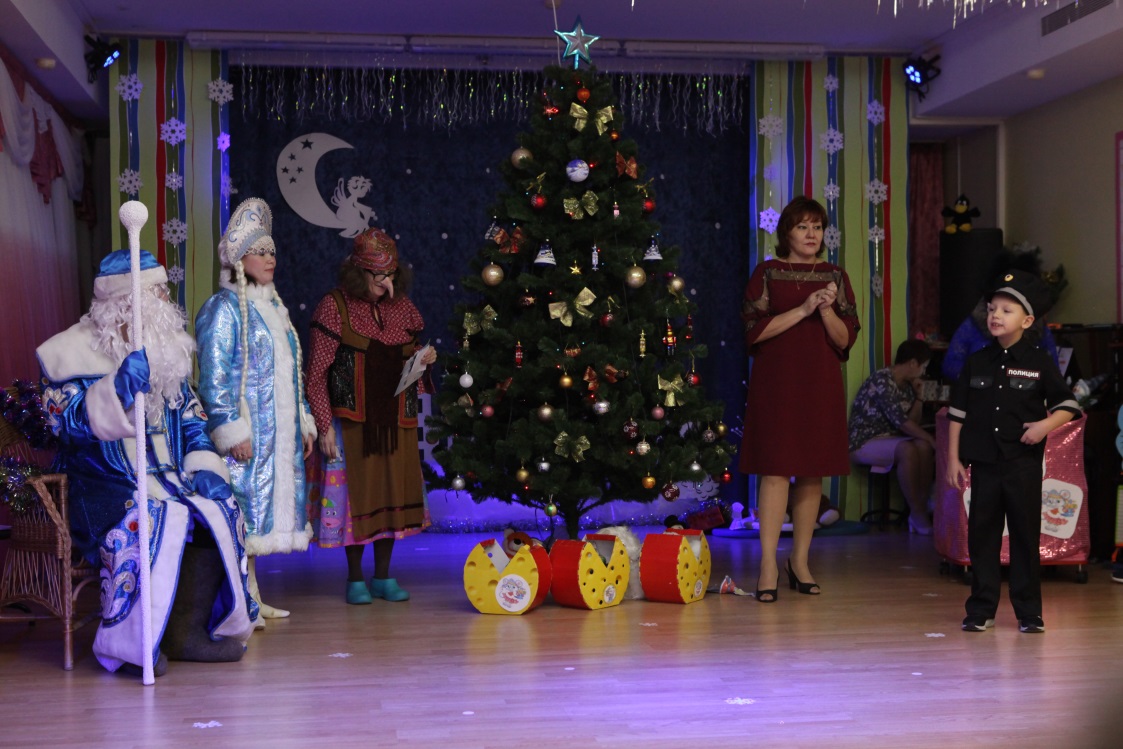 